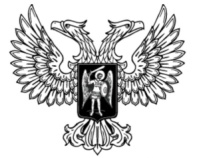 ДонецкАЯ НароднАЯ РеспубликАЗАКОНО ВНЕСЕНИИ ИЗМЕНЕНИЙ В ЗАКОНЫ ДОНЕЦКОЙ НАРОДНОЙ РЕСПУБЛИКИ «О ГОСУДАРСТВЕННОЙ РЕГИСТРАЦИИ ВЕЩНЫХ ПРАВ НА НЕДВИЖИМОЕ ИМУЩЕСТВО И ИХ ОГРАНИЧЕНИЙ (ОБРЕМЕНЕНИЙ)» И «О НОТАРИАТЕ»Принят Постановлением Народного Совета 4 мая 2020 годаСтатья 1 Внести в статью 32 Закона Донецкой Народной Республики 
от 24 июня 2016 года № 141-IНС «О государственной регистрации вещных прав на недвижимое имущество и их ограничений (обременений)» (опубликован на официальном сайте Народного Совета Донецкой Народной Республики 25 июля 2016 года) изменение, дополнив ее частью 7 следующего содержания:«7. На период до 1 января 2022 года:1) доверенности, выданные на подачу заявлений о государственной регистрации вещных прав на недвижимое имущество, а также на распоряжение вещными правами на недвижимое имущество, должны быть выполнены на государственном языке Донецкой Народной Республики и удостоверены нотариусом Донецкой Народной Республики либо иными уполномоченными лицами Донецкой Народной Республики в случаях, установленных законом;2) не принимаются для государственной регистрации вещных прав доверенности на подачу заявлений о государственной регистрации вещных прав на недвижимое имущество, а также на распоряжение вещными правами на недвижимое имущество, удостоверенные нотариусами либо иными уполномоченными лицами иностранных государств.».Статья 2Внести в часть 7 статьи 124 Закона Донецкой Народной Республики от 21 декабря 2018 года № 08-IIHC «О нотариате» (опубликован на официальном сайте Народного Совета Донецкой Народной Республики 21 декабря 2018 года) изменение, дополнив ее абзацем третьим следующего содержания:«На период до 1 января 2022 года не допускается нотариальное удостоверение доверенности, выдаваемой в порядке передоверия, в случае, если основная доверенность выдана на совершение сделок, требующих нотариальной формы и предметом которых выступает недвижимое имущество, на подачу заявлений о государственной регистрации вещных прав на недвижимое имущество, а также на распоряжение зарегистрированными в государственных реестрах вещными правами на недвижимое имущество. Такие доверенности признаются ничтожными.».Глава Донецкой Народной Республики					   Д.В. Пушилинг. Донецк6 мая 2020 года№ 145-IIНС